SMLOUVAo poskytování služeb dle zákona č. 89/2012 Sb., občanský zákoník, ve znění pozdějších předpisů, mezi Objednatel: 			Armádní Servisní, příspěvková organizaceSídlo:				Podbabská 1589/1, 160 00 Praha 6 - Dejvice Zapsaný:			v obchodním rejstříku u Městského soudu v Praze, oddíl Pr, vložka 1342Zastoupený:			Ing. Tomášem Hladíkem, na základě plné mociIČO:				60460580DIČ:				CZ60460580ID datové schránky: 		dugmkm6Bankovní spojení: 		XXXČíslo účtu:			XXXOprávněn jednat:	ve věcech smluvních:	Ing. Tomáš Hladík, tel. 973 405 180, mob.: 602 106 100		ve věcech technických:	XXX(dále jen „objednatel“)aPoskytovatel:			CERGOMONT s.r.o.Sídlo:				Sukova 1052/6, 678 01 BlanskoZapsaný:		v obchodním rejstříku u Krajského soudu v Brně, oddíl C, vložka 8683Zastoupený:			XXX, jednatelemIČO:				46993223DIČ: 				CZ46993223ID datové schránky:		e7pcijyBankovní spojení:		XXXČíslo účtu:			XXXOprávněn jednat:	ve věcech smluvních:	XXX	ve věcech technických:	XXX	(dále jen „poskytovatel“, společně též „smluvní strany“).I. Předmět smlouvyPředmětem této smlouvy je úprava právních vztahů vznikajících mezi smluvními stranami. Poskytovatel se zavazuje ode dne nabytí účinnosti smlouvy provádět služby pravidelného servisu, servisní kontroly tepelných zdrojů a zařízení objednatele. Dále se poskytovatel zavazuje zajišťovat havarijní službu a odstraňování poruch ohrožujících dodávku tepla a teplé užitkové vody (dále jen „služba“ nebo „služby“) v tepelných zařízeních objednatele uvedených v příloze č. 3, která je nedílnou součástí této smlouvy. 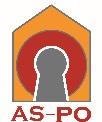 Smlouvou se vymezují podmínky, za kterých se poskytovatel zavazuje k provádění služeb specifikovaných touto smlouvou a objednatel k zaplacení ceny za jejich provedení. Dále se smlouvou vymezují oboustranné závazky vznikající při realizaci předmětných služeb. Poskytovatel se zavazuje k provádění služeb na základě objednatelem vystavených a poskytovateli zaslaných dílčích objednávek.Rozsah požadovaných služeb:Servisní technická prohlídka spotřebiče dle vyhlášky ČUB č. 85/1978 Sb.Servisní technická prohlídka kotelny vč. strojovny a kontrola instalovaných zařízení Servisní technická kontrola měření (dále jen „MaR“) a regulace tepelného zařízení – odzkoušení funkce kotlů a ohřívačů Vyhotovení zápisu o provedení kontrolní prohlídky nebo servisuProvedení kontroly a kalibrace detektorů plynů včetně vyhotovení protokoluOpravy zařízení neohrožující chod tepelného hospodářství. Práce budou zahájeny do 48 hodin od e-mailového nebo telefonického nahlášení závady odpovědnému pracovníkovi poskytovatele. O kvalifikaci poruchy rozhodne objednatel.Havarijní služby a opravy při význačných poruchách ohrožující dodávku tepla a teplé užitkové vody. Práce budou zahájeny do 4 hodin od e-mailového nahlášení závady odpovědnému pracovníkovi poskytovatele, případně v termínu po vzájemné dohodě odpovědných osob objednatele a poskytovatele.Zajištění servisní a havarijní služby v čase 6:00 – 22:00 / 365 dní Provedení odborných prohlídek a servisů nejpozději do 8/2021II. Místo a doba poskytovaných prací a služeb Místem plnění jsou objekty objednatele uvedené v příloze č. 3, která je nedílnou přílohou této smlouvy.Smlouva je uzavřena na dobu určitou do 31. 12. 2021 nebo do vyčerpání finančního limitu 1 900 000 Kč bez DPH podle toho, která situace nastane dříve.III. Cena dílaCena za provedené služby bude stanovena dle skutečně provedených prací, případně dle odpracovaných hodin potvrzených objednatelem v příslušném předávacím protokolu.Ceny za jednotlivé služby jsou uvedeny v ceníku, který je nedílnou součástí a přílohou č. 2 této smlouvy. Pro stanovení ceny dodávky materiálu budou použity ceny v čase a místě obvyklé, cena maximální je stanovena obecně známými sborníky doporučených cen (např. označení sborníků ÚRS Praha a. s. nebo RTS a. s.), a to pro období, ve kterém mají být práce realizovány. Před zahájením prací bude objednatelem odsouhlasena individuální kalkulace.  DPH bude připočteno v sazbě platné ke dni uskutečnění zdanitelného plnění.IV. Platební a fakturační podmínkyCena za poskytnuté služby bude hrazena na základě daňového dokladu (dále jen „faktura“) vystaveného poskytovatelem jednou měsíčně vždy k poslednímu dni příslušného měsíce, a to na základě písemného potvrzení objednatele o převzetí provedených služeb.Faktura musí splňovat náležitosti daňového dokladu ve smyslu zákona č. 235/2004 Sb. 
a § 435 občanského zákoníku, vše ve znění pozdějších předpisů. Nebude-li je splňovat, je objednatel oprávněn tuto fakturu vrátit poskytovateli k přepracování a lhůta splatnosti neběží. Nová lhůta splatnosti počne běžet ode dne doručení řádné faktury. Doba splatnosti faktury je 30 dnů od jejího doručení objednateli. Při nesplnění podmínky 30denní splatnosti faktury ode dne jejího doručení, je objednatel oprávněn vrátit fakturu zpět poskytovateli.Cenu za poskytování služeb se objednatel zavazuje uhradit na účet poskytovatele uvedený na příslušné faktuře.Objednatel neposkytuje zálohové platby.Fakturační adresa: Armádní Servisní, příspěvková organizace, Dobrovského 2549/27, 602 00 BrnoV. Práva a povinnosti smluvních stran Každá jednotlivá objednávka na místa plnění uvedená v čl. II. odst. 1. této smlouvy musí obsahovat specifikaci požadované služby, adresu objektu, v němž bude služba zajištěna a případně též požadovaný termín plnění.  O předání služeb bude vždy sepsán předávací protokol. Pokud bude provedená služba vykazovat jakékoli vady, je objednatel oprávněn provedené služby nepřevzít a smluvní strany sepíší zápis s uvedením zjištěných vad a nedodělků a s termíny jejich odstranění. Objednatel je však oprávněn dle svého vlastního uvážení převzít služby vykazující vady, které však nebrání řádnému užívání, o čemž se sepíše zápis s uvedením nedostatků. Tím není dotčena povinnost poskytovatele dílo službu dokončit, tedy odstranit veškeré vady a nedodělky. Po řádném dokončení služby sepíší strany předávací protokol o odstranění vad a nedodělků.Podkladem pro vystavení faktury bude soupis provedených a odsouhlasených služeb uvedených v předávacím protokolu a podepsaný objednatelem. Objednatel není povinen zaplatit za službu, která nebude provedena řádně, a to až do doby vyřešení nároků objednatele z vad.Bude-li poskytování služeb prováděno prostřednictvím poddodavatele, je poskytovatel povinen tuto skutečnost včas oznámit objednateli. Zároveň je poskytovatel povinen zajistit, aby tento poddodavatel splnil veškeré povinnosti stanovené touto smlouvou, včetně plnění povinností na úseku bezpečnosti a ochrany zdraví při práci, a to ve stejném rozsahu, v jakém je tyto povinnosti povinen plnit poskytovatel.Poskytovatel prohlašuje, že má uzavřeno pojištění odpovědnosti za škodu způsobenou provozní činností, a to do výše min. 2 000 000 Kč. Poskytovatel je povinen mít pojištění minimálně v tomto rozsahu uzavřené po celou dobu trvání této smlouvy, jakož i po dobu trvání záruky za jakost.Služby budou prováděny při zajištění veškeré nezbytné přepravy, vyložení, zabudování, ochrany, bezpečnostních opatření v rámci BOZP a PO, potřebných pracovních sil a materiálů, řízení prací, výrobních prostor a jiných dočasných prací, které jsou zapotřebí k jejich řádnému provedení, při provedení všech předepsaných zkoušek a revizíSlužby budou realizovány za dodržení platných bezpečnostních a hygienických norem a předpisů, předepsaných technologických postupů a technických norem, které jsou pro uvedenou službu závazné. Služby budou poskytnuty v nejvyšší kvalitě. Všichni pracovníci, kteří se budou podílet na realizaci služeb, musí být občané České republiky – realizace bude probíhat v uzavřených vojenských areálech a objektech.Zhotovitel doloží v souladu s nařízením Evropského parlamentu a rady č. 1907/2006 a směrnicí č. 2006/121/ES o registraci, hodnocení, povolování a omezování chemických látek („REACH“) čestné prohlášení, že při realizaci akce nebyly použity chemické látky podléhající registraci REACH. Pokud z technologických důvodů nebude možné látky podléhající registraci REACH nahradit a budou při realizaci použity, doloží zhotovitel použité druhy látek a jejich množství.Původcem a vlastníkem veškerého odpadu vzniklého při realizaci díla se stává zhotovitel dnem podpisu této smlouvy. Výjimku z tohoto ustanovení tvoří kovový odpad, který bude uložen na místě stanoveném objednatelem při předání staveniště. Odstranění kovového odpadu zajistí objednatel. VI. Odpovědnost za vady Poskytovatel se zavazuje provádět služby řádně a včas. Řádným provedením se rozumí provedení služeb bez vad a nedodělků a v souladu se sjednanými podmínkami a termíny plnění.Poskytovatel garantuje, že provedené služby budou mít vlastnosti stanovené touto smlouvou a není-li jich, pak vlastnosti obvyklé po dobu 24 měsíců od předání provedených služeb předávacím protokolem.VII. Platnost, účinnost, trvání smlouvySmlouva nabývá platnosti dnem podpisu oběma smluvními stranami  a účinnosti dnem uveřejnění v registru smluv. Poskytovatel bere na vědomí, že uveřejnění smlouvy v plném znění v tomto registru zajistí objednatel.Tato smlouva končí:uplynutím doby určité dle ustanovení článku II. odst. 2 této smlouvy nebo vyčerpáním limitu 1 900 000 Kč,odstoupením od smlouvy dle ustanovení článku VII. odst. 3 této smlouvy,zánikem některé ze smluvních stran bez právního nástupce,ztrátou oprávnění některé ze smluvních stran k výkonu činnosti, které je zapotřebí pro plnění ustanovení této smlouvy,výpovědí i bez uvedení důvodů s dvouměsíční výpovědní lhůtou, jež počíná běžet od prvého dne měsíce následujícího po doručení výpovědi.Kterákoli ze smluvních stran je oprávněna od této smlouvy odstoupit písemným prohlášením adresovaným druhé smluvní straně s tím, že odstoupení je účinné doručením předmětného prohlášení druhé smluvní straně. Důvodem odstoupení je opakované velmi vážné porušení této smlouvy druhou smluvní stranou nebo její opakované porušování s tím, že druhá smluvní strana byla již na porušení smlouvy upozorněna a vyzvána k jejímu řádnému plnění a odstranění případného vadného stavu. Za velmi vážné porušení této smlouvy jako důvod odstoupení od smlouvy ze strany poskytovatele se považuje neuhrazení ceny objednatelem a opakované vážné závady v poskytování služeb ze strany poskytovatele.Tuto smlouvu mohou obě smluvní strany vypovědět v případě, že plnění dle této smlouvy se stane pro některou ze stran obtížné natolik, že nelze spravedlivě požadovat její pokračování. Nastane-li tato skutečnost, zavazují se smluvní strany před uplatněním výpovědi dle tohoto článku navzájem informovat s cílem vyřešit vzniklou situaci smírně.Obě smluvní strany se zavazují ke dni ukončení platnosti této smlouvy vrátit druhé smluvní straně veškeré písemnosti a věci, které obdržela v souvislosti s plněním ustanovení této smlouvy nebo které jí náleží. VIII. Řešení sporů Strany této smlouvy se zavazují, že veškeré spory vyplývající z realizace, výkladu nebo ukončení této smlouvy budou řešit smírnou cestou dohodou. Pokud toto nebude možné, rozhoduje věcně a místně příslušný soud.Je-li nebo stane-li se některé ustanovení této smlouvy neplatné či neúčinné, zůstávají ostatní ustanovení této smlouvy platná a účinná. Namísto neplatného či neúčinného ustanovení se použijí ustanovení obecně závazných právních předpisů upravujících otázku vzájemného vztahu smluvních stran. Strany se pak zavazují upravit svůj vztah přijetím jiného ustanovení, které svým výsledkem nejlépe odpovídá záměru ustanovení neplatného, resp. neúčinného. IX. Smluvní pokuty V případě prodlení s provedením jakéhokoli druhu služeb, které tvoří předmět smlouvy, je poskytovatel povinen zaplatit objednateli smluvní pokutu ve výši 5 000 Kč za každá jednotlivá nesplnění povinností uvedených v příloze č. 2 této smlouvy. Tímto jednotlivým nesplněním se rozumí neposkytnutí úplného rozsahu u každého jednotlivého druhu poskytovaných služeb. Při prodlení objednatele s úhradou faktury je poskytovatel oprávněn účtovat smluvní pokutu ve výši 0,05 % z fakturované částky za každý den prodlení.Právo fakturovat a vymáhat smluvní pokuty a úroky z prodlení vzniká objednateli a poskytovateli prvním dnem následujícím po marném uplynutí lhůty. Smluvní pokuty a úroky z prodlení jsou splatné do 30 dní ode dne doručení oznámení o jejich vymáhání. Právo na fakturování a vymáhání smluvních pokut a úroků z prodlení nevznikne po dobu, po kterou zdržení proveditelné platby zavinil peněžní ústav.Smluvní strany se dohodly, že zaplacením smluvních pokut není dotčeno právo na náhradu škody, a to i ve výši přesahující vyúčtované, resp. uhrazené, smluvní pokuty a rovněž není dotčena povinnost splnit závazky vyplývající z této smlouvy. X. Závěrečná ustanovení Tato smlouva a práva a povinnosti z ní vzniklé se řídí zákonem č. 89/2012 Sb., občanský zákoník.Poskytovatel bere na vědomí, že tato smlouva včetně její změny a dodatků bude uveřejněna v souladu s § 219 zákona č. 134/2016 Sb., o zadávání veřejných zakázek, v platném znění.Poskytovatel bere na vědomí, že jakékoliv cenové navýšení může být realizováno pouze v souladu s § 222 zákona č. 134/2016 Sb., o zadávání veřejných zakázek, v platném znění.Tato smlouva obsahuje úplné ujednání o předmětu smlouvy a všech náležitostech, které strany měly a chtěly ve smlouvě ujednat, a které považují za důležité pro závaznost této smlouvy. Žádný projev strany učiněný při jednání o této smlouvě ani projev učiněný po uzavření této smlouvy nesmí být vykládán v rozporu s výslovnými ustanoveními této smlouvy a nezakládá žádný závazek žádné ze stran.Smlouvu lze měnit a doplňovat po dohodě smluvních stran formou písemných či elektronických dodatků k této smlouvě, podepsaných oběma smluvními stranami. Podepsané dodatky se stávají nedílnou součástí této smlouvy. Za písemnou formu nebude pro tento účel považována výměna běžných e-mailových či jiných elektronických zpráv.Tato smlouva byla vyhotovena ve dvou stejnopisech, z nichž objednatel obdrží jedno vyhotovení 
a zhotovitel jedno vyhotovení. Předchozí věta neplatí v případě, bude-li smlouva uzavřena 
v elektronické podobě s připojením elektronických podpisů smluvních stran. Smluvní strany prohlašují, že si smlouvu přečetly, s jejím obsahem souhlasí, což stvrzují svými podpisy.Přílohy:Příloha č. 1: Sankce za porušení BOZP, PO a OŽPPříloha č. 2: Ceník servisních služeb a ostatních činností Příloha č. 3: Seznam lokalit a zařízení Příloha č. 4: Plná mocV Praze	V BlanskuZa objednatele:	Za poskytovatele:	_________________________________		         ________________________________		Armádní Servisní, příspěvková organizace	CERGOMONT s.r.o.	Ing. Tomáš Hladík	XXX	provozní náměstek ředitele – oblast Morava	jednatel	na základě plné mociPříloha č. 1Sankce za porušení BOZP, PO a OŽPSpecifikace porušení předpisůPrávní předpis, plán BOZPRozsah krácení [Kč]Všeobecné závadyNepoužívání stanovených pracovních prostředků, osobních ochranných pracovních prostředků a ochranných zařízeníZák. 262/2006 Sb.200 – 1000 / případNepodrobení se zkoušce či prokázané požití alkoholu a jiných návykových látek Zák. 262/2006 Sb.500 – návrh koordinátora BOZPNení vedena předepsaná a aktualizovaná dokumentaceZák. 262/2006 Sb.500Neomluvená neúčast na školeníZák. 262/2006 Sb.300 – 800Nedodržování právních a ostatních předpisů, pokynů zaměstnavatele / vyššího zhotovitele / koordinátora BOZPZák. 262/2006 Sb.2000 – 10000Povrchová pracovištěPožární ochrana Porušení povinností vyplývajících z předpisů o požární ochraně Zák. 133/1985 Sb., Vyhl. 246/2001 Sb.500 – 1000Kouření nebo používání otevřeného ohně na místech, kde je to zakázáno Zák. 262/2006 Sb., Zák. 133/1985 Sb.300Neudržování volných únikových cest, volného přístupu k rozvodným zařízením a hlavním uzávěrům a k prostředkům PO Zák. 133/1985 Sb. 200 – 500OŽP